El SalvadorEl SalvadorEl SalvadorMay 2027May 2027May 2027May 2027SundayMondayTuesdayWednesdayThursdayFridaySaturday1Labour Day2345678Soldier’s Day9101112131415Mother’s Day16171819202122232425262728293031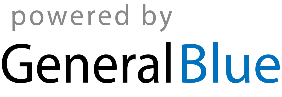 